MINISTÉRIO DA EDUCAÇÃO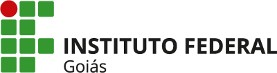 SECRETARIA DE EDUCAÇÃO PROFISSIONAL E TECNOLÓGICA INSTITUTO FEDERAL DE EDUCAÇÃO, CIÊNCIA E TECNOLOGIA DE GOIÁS CÂMPUS INHUMASEDITAL 01 DAA/Câmpus Inhumas/ IFG, de 10 de maio de 2021 PROCESSO SELETIVO PARA ADMISSÃO DE MONITORES VOLUNTÁRIOSAnexo III - RELATÓRIO MENSAL DE MONITORIA           I -  IDENTIFICAÇÃO DO MONITOR          II -  QUESTIONÁRIOObservação: 	Assinatura do Monitor: 	Data: 	/	/	Assinatura do Orientador: 	Data: 	/	/	LISTA DE ESTUDANTES ATENDIDOS MENSALMENTE NA MONITORIANOMENOME DO ORIENTADORPERÍODODISCIPLINACÂMPUS/DEPARTAMENTOQUESTÃORESPOSTA1. Você participou de alguma atividade de orientação em sala de aula com o professor?2. Descreva quais atividades.3. Quantos estudantes você atendeu por dia esse mês, em média?4. Qual o dia da semana em que houve mais procura na monitoria?5. Qual o horário em que houve mais procura na monitoria?6. A procura da monitoria se restringiu aos períodos de avaliação?7. Você precisou fazer uma exposição de algum conteúdo para um grupo de estudantes?8. Quais os tópicos da matéria que os estudantes tiveram mais dúvidas?9. Por algum motivo você não cumpriu seu horário na monitoria ou saiu mais cedo?10. A falta foi justificada ao Departamento e notificada com antecedência aos estudantes?NOMENOME DO ORIENTADORDISCIPLINACÂMPUS/DEPARTAMENTODIAHORÁRIOMATRÍCULATURMACONTEÚDO DA DISCIPLINAASSINATURA